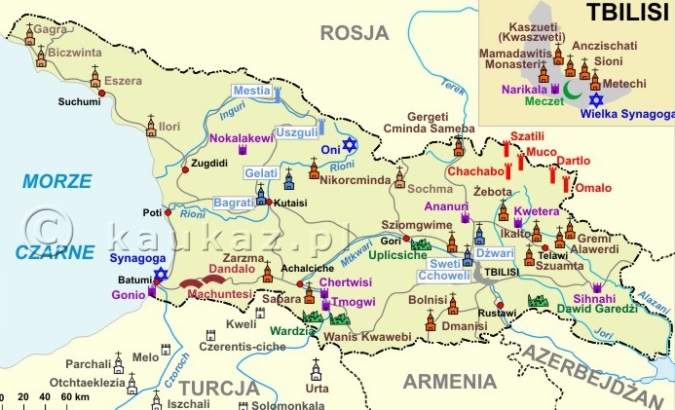 Gra miejska: TbilisiOpracowanie: Janina Skuza   Data: 6 kwietnia 2017r.Gra miejska: TbilisiOpracowanie: Janina Skuza   Data: 6 kwietnia 2017r.Gra miejska: TbilisiOpracowanie: Janina Skuza   Data: 6 kwietnia 2017r.NrPunkt kontrolnyCzy wiesz że …Zadanie dla CiebieZadanie dla CiebieTwoja odpowiedź1LotniskoPort lotniczy Tbilisi – międzynarodowy port lotniczy położony na wysokości 495 m n.p.m. na wschód od miasta. Jest największym portem lotniczym w Gruzji.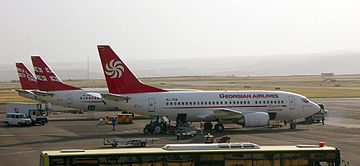 Jakie linie lotnicze latają do Tbilisi? Wymień minimum trzy i podaj port lotniczy , z którego startują.Jakie linie lotnicze latają do Tbilisi? Wymień minimum trzy i podaj port lotniczy , z którego startują.Germania Airlines (Kolonia/Bonn)LOT (Warszawa)Lufthansa (Monachium)S7 Airlines Moskwa-DomodiedowoTbilaviamsheni (Kijów-Boryspol, Taszkent)Turkish Airlines (Stambuł-Atatürk)2Most Pokoju      Most Pokoju, dosłownie i symbolicznie, łaczy dwie strony Tbilisi - Stare Miasto oraz nowoczesne dzielnice, podzielone rzeką Kura. Konstrukcja o długosci 150 metrów wykonana została ze szkla i stali i cieszy sie dużą popularnością wsród turystów, szczególnie nocą. Na całej długości mostu zainstalowane zostały świecące w ciemności diody, dzięki którym widok budowli zachwyca jeszcze bardziej.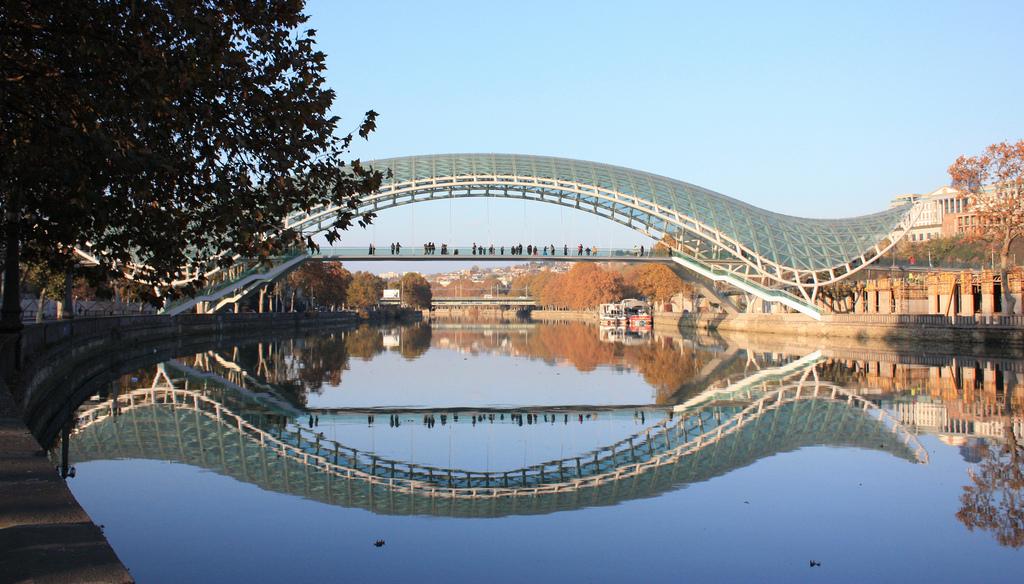 Czy most jest dostępny dla pojazdów mechanicznych?Czy most jest dostępny dla pojazdów mechanicznych?Jest to most dostępny jedynie dla pieszych.3Rike ParkNieopodal przy rzece rozpościera się słusznych rozmiarów Rike Park. To największa nowa inwestycja w mieście. W parku oprócz zieleni i fontann, znajduje się dolna stacja wspomnianej już kolejki linowej, efektowny szklany budynek teatru.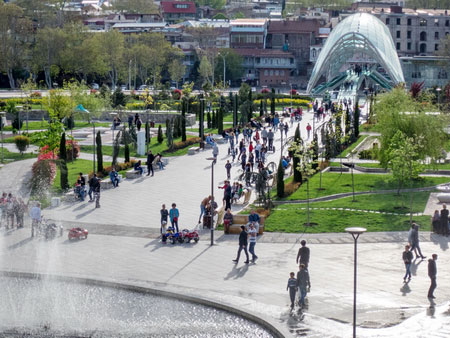 Czym zachwyca Rike Park nocą?Czym zachwyca Rike Park nocą?Jest to wspaniała iluminacja świetlna.4Pałac PrezydenckiZa Parkiem wznosi się na wzgórzu Pałac Prezydencki z charakterystyczną szklaną kopułą. Niestety jego okolica to w dużej mierze walące się zaniedbane kamienice, ruiny i śmieci. W takiej samej scenerii położona jest największa świątynia miasta czyli katedra Sameba dominująca nad tą częścią miasta. 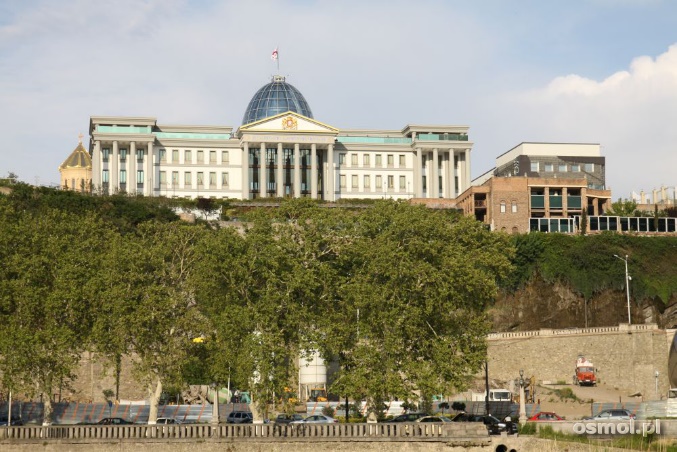 Gdzie znajduje się największa świątynia miasta?Gdzie znajduje się największa świątynia miasta?Za Pałacem Prezydenckim znajduje się Katedra Sameba.5Panorama TbilisiPatrząc od strony twierdzy Narkila nie ma tu wieżowców, brakuje oszałamiających starych, dominujących gmachów. A jednak ma w sobie to coś miasto położone pod wzgórzami.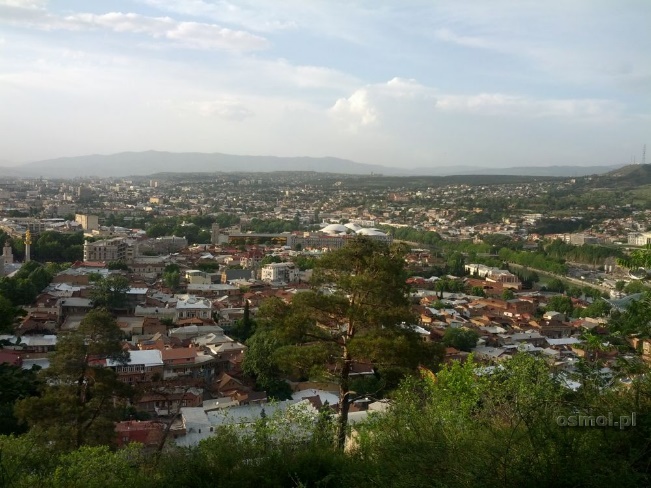 Czy można polubić Tbilisi?Czy można polubić Tbilisi?Tak.